Fizyka 01.04.2020Klasa: VIII Temat: Załamanie światła - zadaniaLekcja do samodzielnej pracyW trakcie tej lekcji:Utrwalisz prawo załamania światła.Rozwiążesz zadania korzystając z prawa załamania światła.Czego będziesz potrzebować do tej lekcji?Komputer, laptop z programem graficznym np. paintDostęp do Internetu i przeglądarki internetowej.Zadanie 1 (45min)Zapoznaj się z zadaniami, które znajdują się na kolejnych stronach. Kopiuj pojedyncze zadania do programu graficznego np. painta, w którym rozwiążesz zadania. Za każde zadanie można otrzymać +. Za pięć plusów jest ocena bardzo dobra z aktywności. Jeżeli będziesz rysować promień korzystaj z narzędzia linia, nie rysuj ołówkiem. Jeżeli coś podpisujesz korzystaj z tekstu. Wykonane zadania zapisujecie i wysyłacie w postaci pliku na moją skrzynkę pokojchemfiz@o2.plPowodzeniaJeżeli czegoś nie zrozumiałeś możesz obejrzeć:https://pl.khanacademy.org/science/physics/geometric-optics/reflection-refraction/v/refraction-in-waterhttps://pl.khanacademy.org/science/physics/geometric-optics/reflection-refraction/v/refraction-and-snell-s-lawZAKRES REALIZACJI PODSTAWY PROGRAMOWEJ:9.6 opisuje jakościowo zjawisko załamania światła na granicy dwóch ośrodków różniących się prędkością rozchodzenia się światła; wskazuje kierunek załamania;9.14 a) Demonstruje zjawisko załamania światła na granicy ośrodków (9.14a) – doświadczenieW tym zadaniu również: dorysuj normalną – kolorem czarnym. Zapisz który kąt jest większy 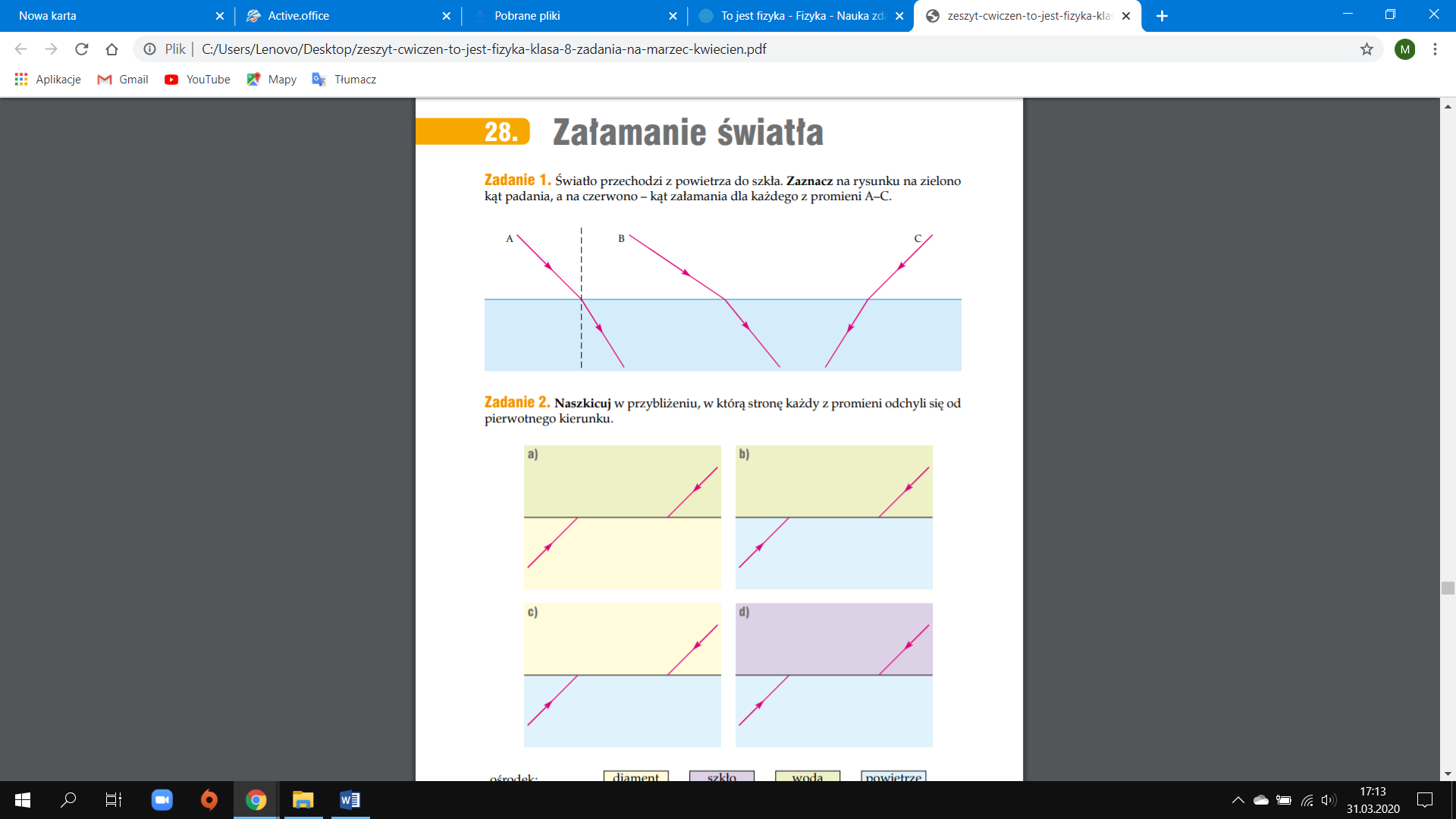 W tym zadaniu również: dorysuj normalną – kolorem czarnym. Zaznacz kąt padania i kąt załamaniaZapisz który kąt jest większy 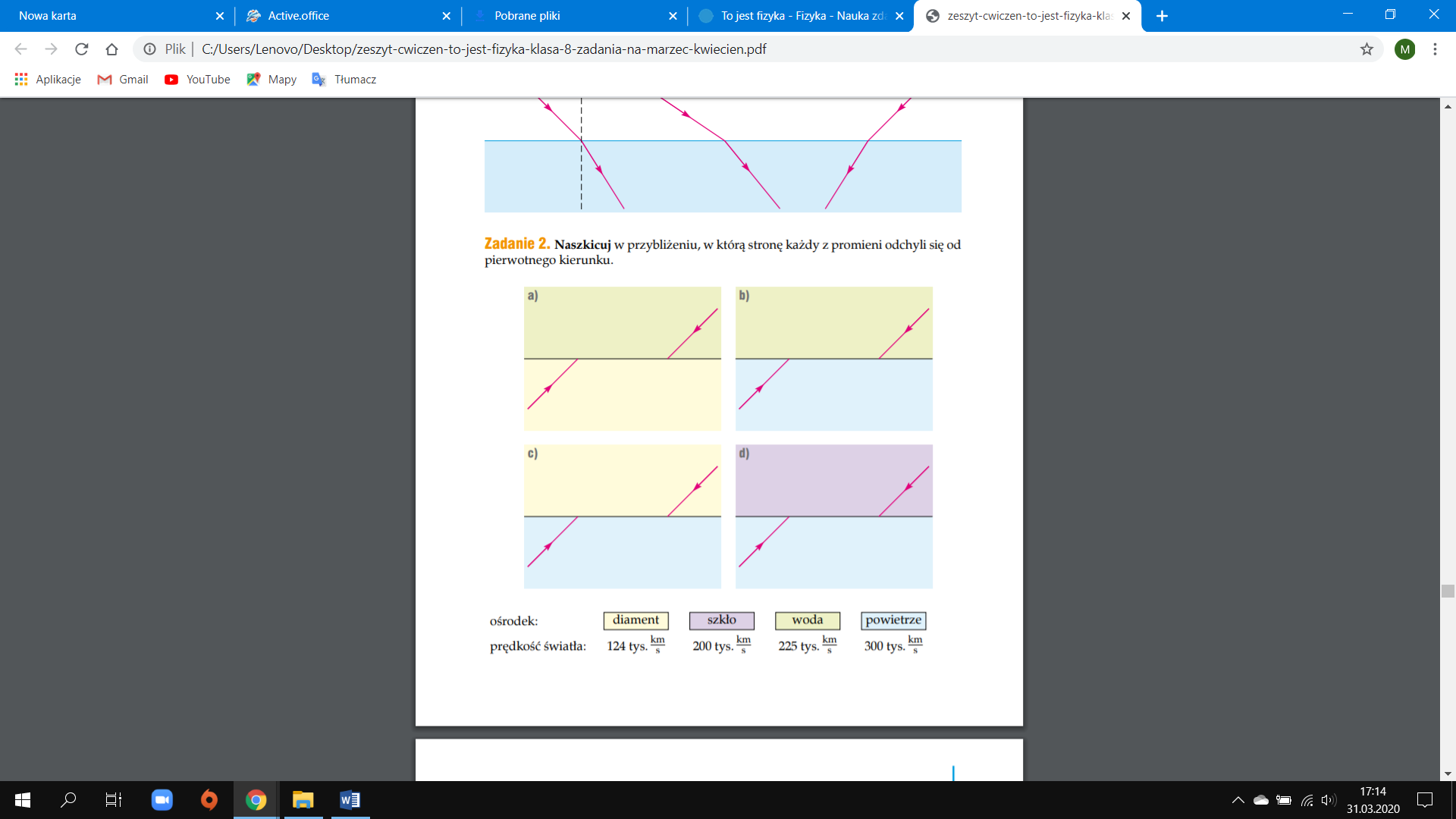 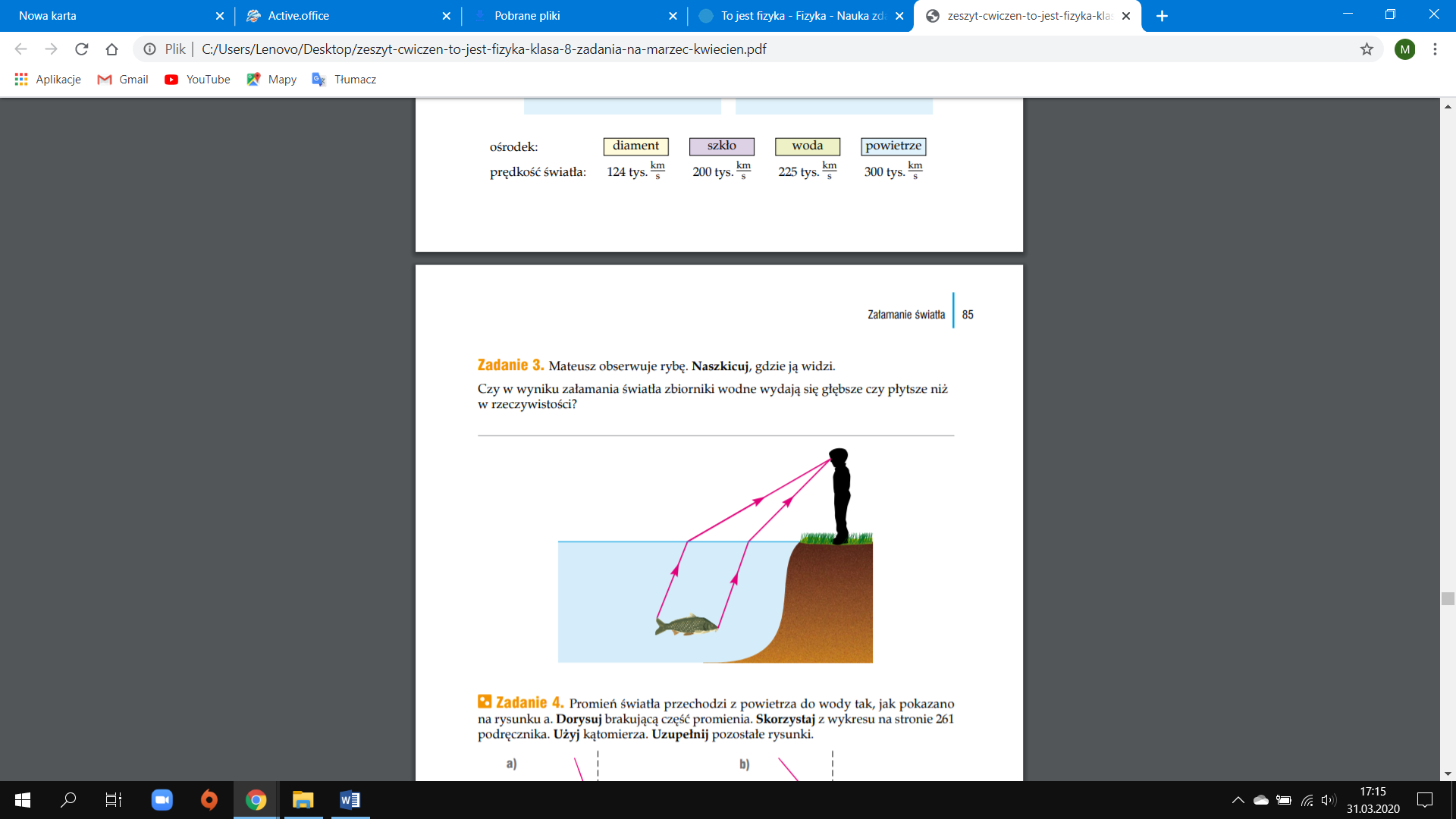 Kątomierz możesz przyłożyć do ekranu, uzupełnij miary tych kątów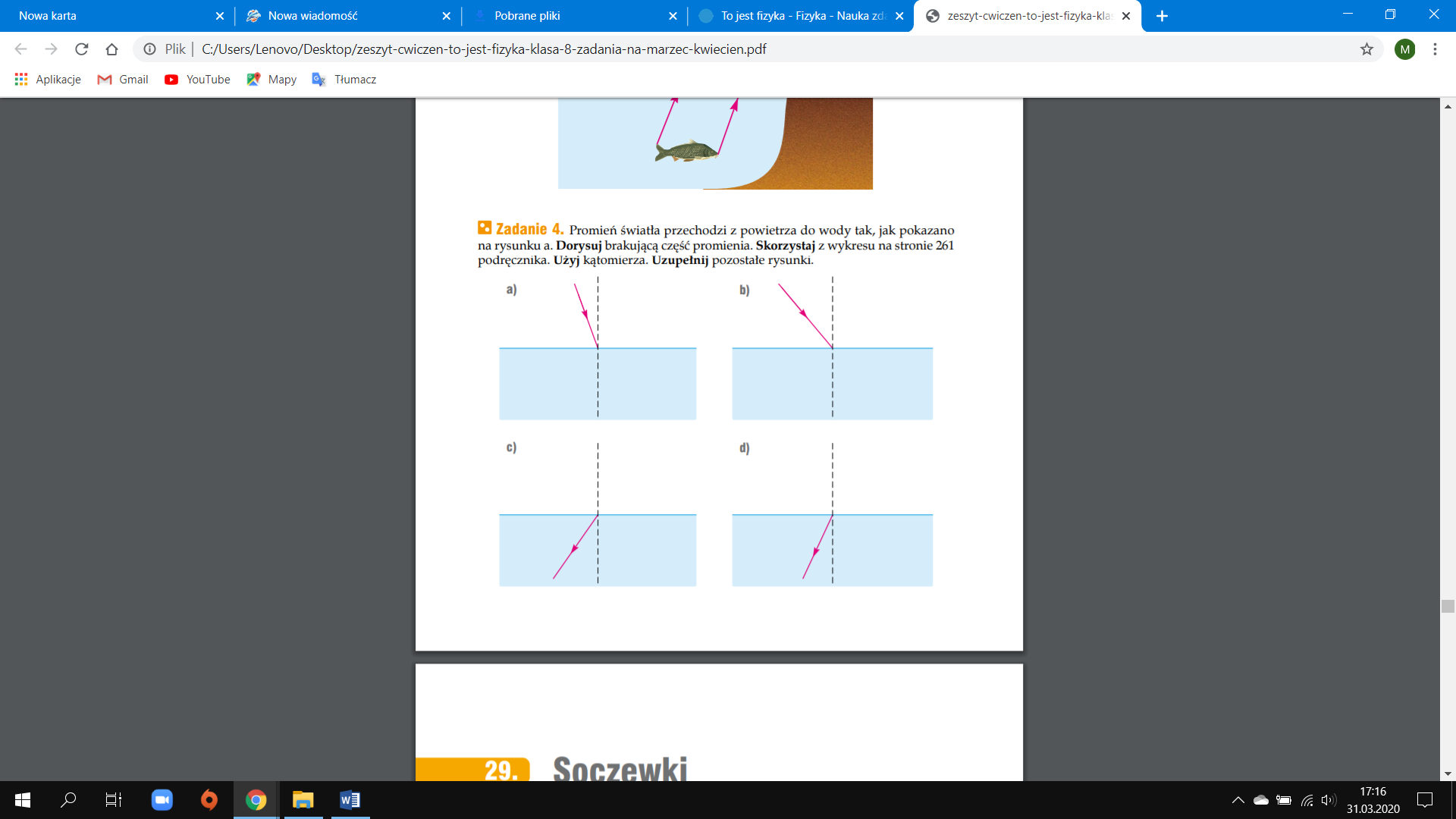 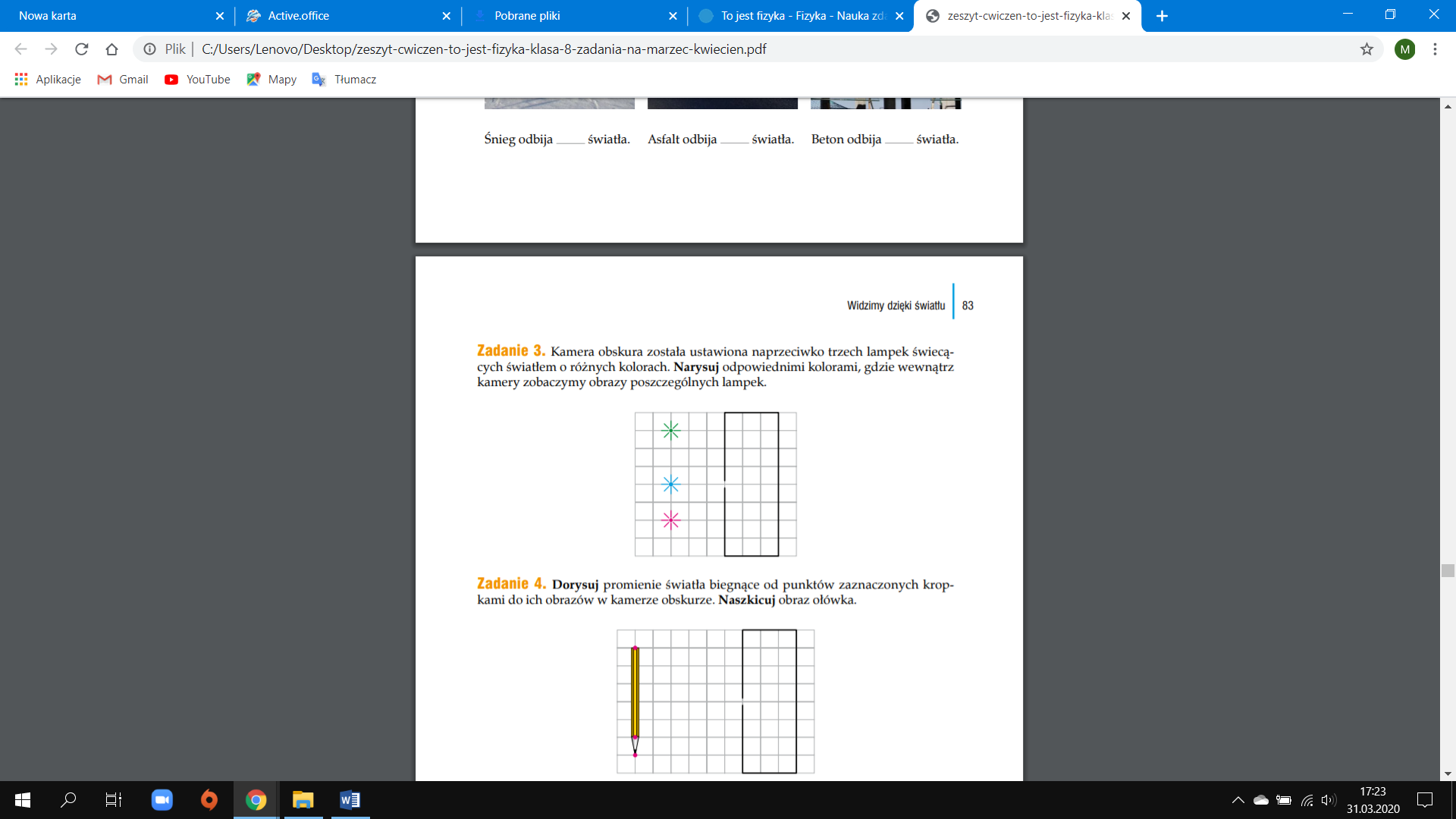 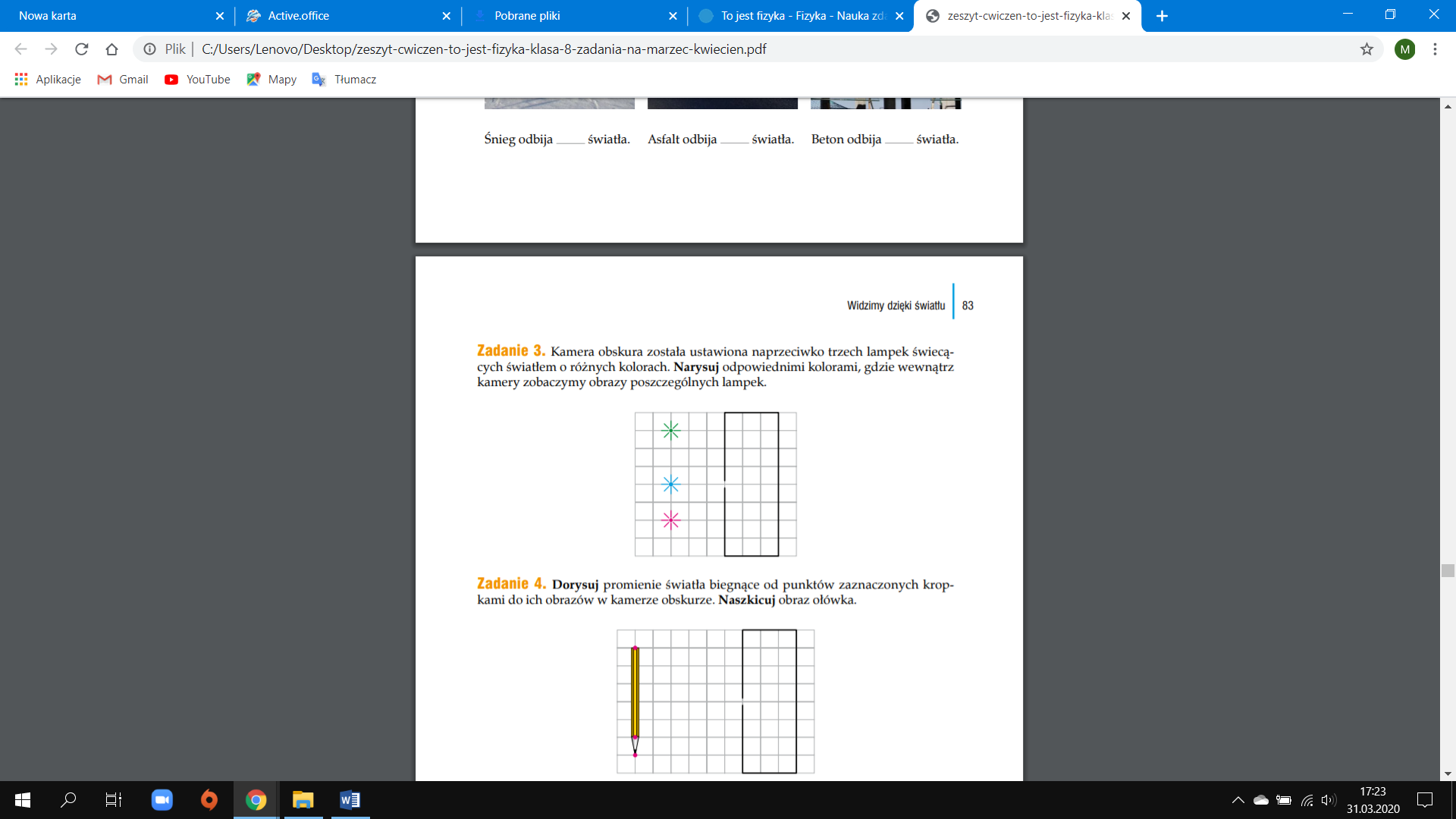 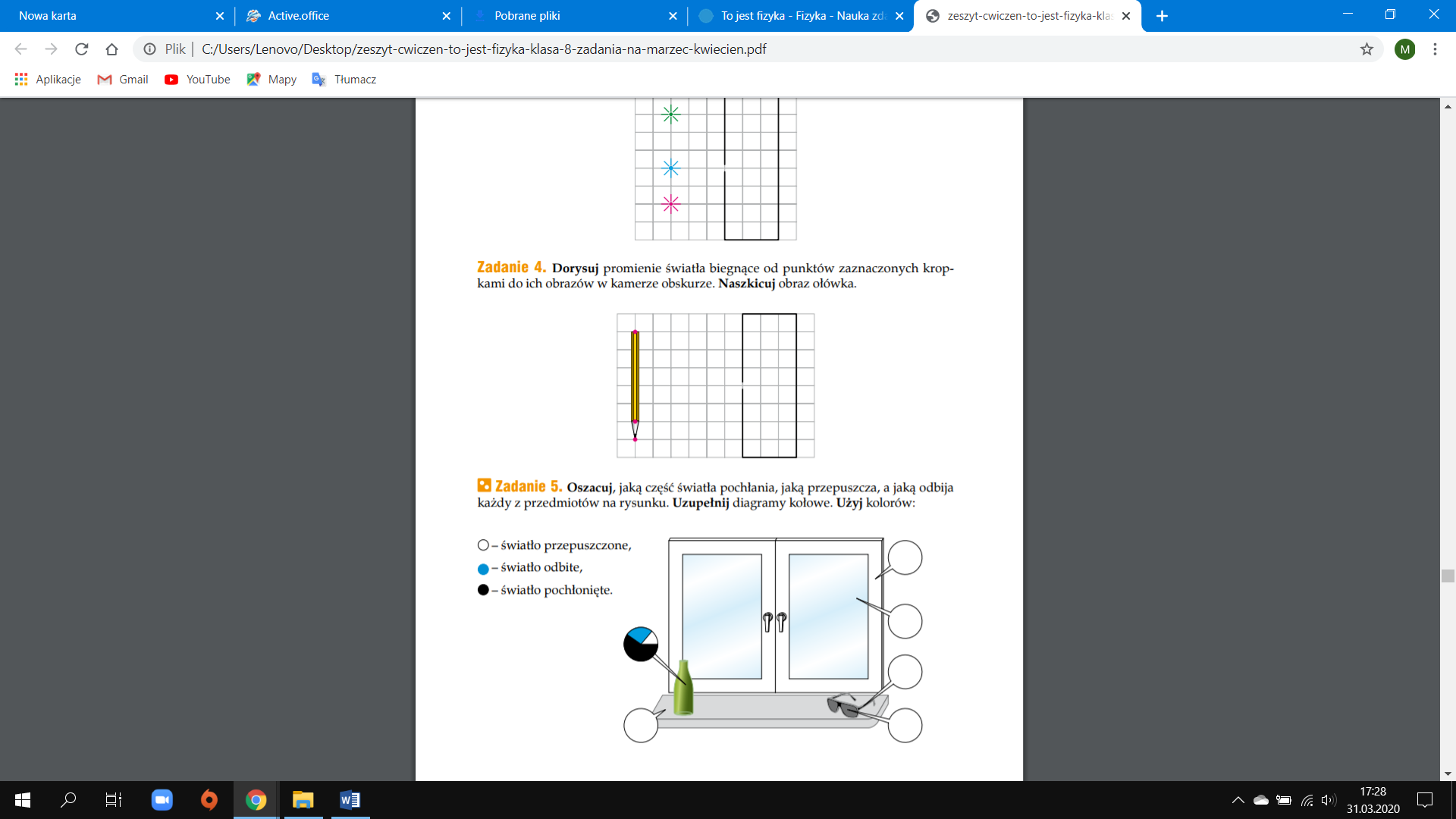 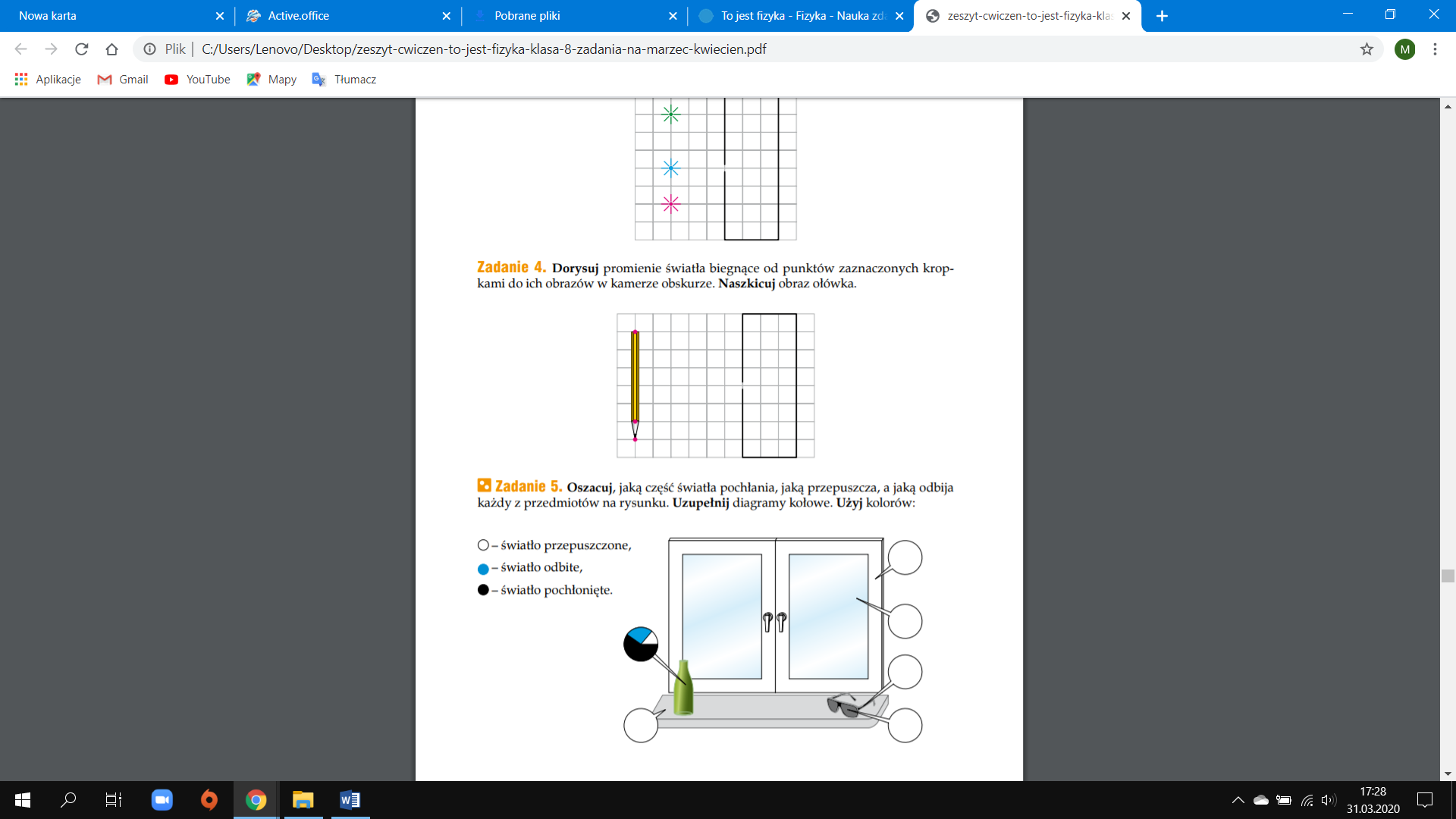 